Curriculum VitaeSeeking a challenging career to work with full dedication in the finance sector with a hearty and professional team at a dynamic organization and use my knowledge and expertise sincerely and efficiently on the responsibilities assigned to me and to meet the organizational objectives, and as well as to develop further.Comprehensive problem solving abilitiesGood verbal and written Communication SkillsAbility to deal with people diplomaticallyQuick Learning SkillGood communication & interpersonal skills.Hard working. Self-belief & optimistic attitude.Disciplined and Honest.Ability to work under pressure and tight work schedule. (An Exclusive Accountant’s Training Institute, Registered under Ministry of Finance, India)Completed CPA (Certified Professional Accountant) Auto CAD, MS office packages (Microsoft Excel & word) & Computer fundamentalsTally 9 and PeachtreeArabital Shipping (Logistics) (Qatar):Position	: AccountantPeriod		: From October 2013  to   February  2016To receive and process all invoices, expense forms and requests for payment.To maintain and reconcile the Direct Debit mandates.To deal with daily transactions for the petty cash and ensure that reconciliations are completed on a weekly basis.Prepare cheques for payment. Explain billing invoices and accounting policies to staff, vendors and clients.Payments follow up trough mail and phone.Monthly Bank reconciliation as per the bank statement.Administers online banking functionsMaking invoice as per the quotation Maintain office filesTo ensure all filing is done in a timely and accurate mannerPerforms all Administration works.Coordinates monthly payroll functions for the employees.Assisting to prepare financial closing reports.SKY Orix (NDIA Project)Position	: AccountantPeriod		: From October 2012 to  2013 October (Till end of the project )	 To receive and process all invoices, expense forms and requests for payment.Verify calculations and input codes in to the Accounts system in an accurate manner. Explain billing invoices and accounting policies to staff, vendors and clients.Establish, maintain, and coordinate the implementation of accounting and accounting control procedures.Prepare cheques for payment. Bin- Desml (Qatar):Position	: AccountantPeriod		: From October 2010 to 2012 January Duties & Responsibilities;Prepare profit and loss statements and monthly closing and cost accounting reports.Compile and analyze financial information to prepare entries to accounts, such as general ledger accounts, and document business transactions.Establish, maintain, and coordinate the implementation of accounting and accounting control procedures.Monitor and review accounting and related system reports for accuracy and completeness.Analyze revenue and expenditure trends and recommend appropriate budget levels, and ensure expenditure control.Explain billing invoices and accounting policies to staff, vendors and clients.Resolve accounting discrepancies.Recommend, develop and maintain financial data bases, computer software systems and manual filing systems.Supervise the input and handling of financial data and reports for the company's automated financial systems.KHRDE (India):Position	: Asst. Accountant and Asst. HR manager Duties & Responsibilities;To receive and process all invoices, expense forms and requests for payment.To maintain and reconcile the Direct Debit mandates.To deal with daily transactions for the petty cash and ensure that reconciliations are completed on a weekly basis.Prepare cheques for payment.Performance management and improvement tracking systems;Employee orientation, development, and training logistics and recordkeeping;Assisting with employee relations;Company-wide committee Facilitation and participation;Company employee communicationCompensation and benefits administration and recordkeeping;Employee safety, welfare, wellness, and health reporting; andEmployee services;Maintaining employee files and the HR filing systemDate of Birth				: 	26th July 1987Nationality				:	IndianGender				:	MaleMarital Status				: 	SingleReligion				:	IslamEnglish		 Read, Write and Speak Arabic 		 Read and Write   Malayalam 	 NativeTravelling, Music and  FilmJob Seeker First Name / CV No: 1819530 Click to send CV No & get contact details of candidate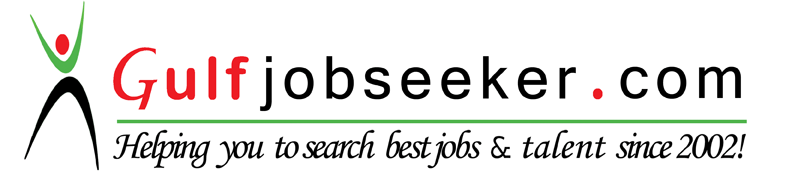 NOUSHAD KOLOTHUTHODIDubai Career Objective:Personal skills:Educational Qualification: Completed CPA (Certified Professional Accountant) IPA–Institute of Professional Accounting+2 (Higher Secondary ) Commerce      University of CalicutIndia March 2006IPA–Institute of Professional Accounting:  Computer knowledge:Computerized Accounting:Work Experience:Personal Details:Language Proficiency	:Hobbies:  